Geology 12 						Name: ________________________Block: ___________ResourcesResources are materials that are necessary for us to liveNatural Resources: resources that the earth providesRenewable Resources: a natural resource that can be replaced by nature in a short timeEx. Water, solar energy, wind energyNonrenewable Resources: a resource that exists in a fixed amounts. They can only be replaced by geological, physical, and chemical processes that take millions of yearsEx. Fossil fuels, diamonds, gold, copperResources from the crust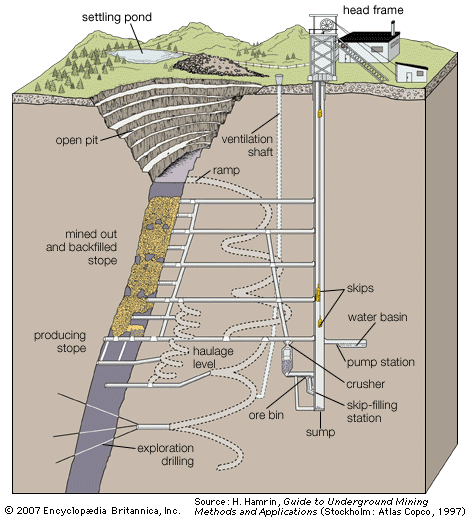 Metals: mined from minerals in the crustEx. Gold, nickel, copperIndustrial resources: mined for their commercial value, are not fuel, and are not sources of metalsEx. Gravel, gypsum, talc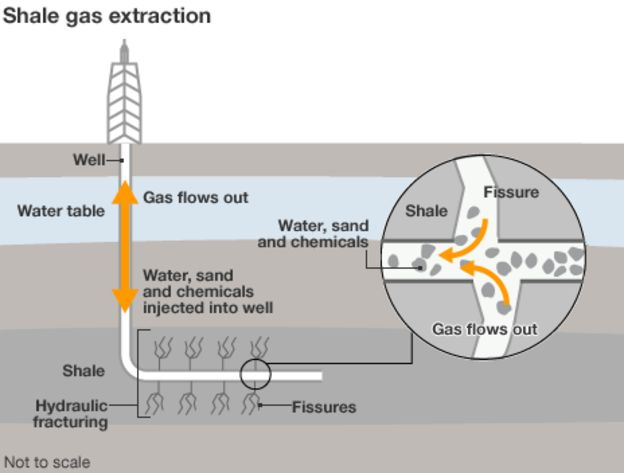 Fossil Fuels: are hydrocarbons (primarily petroleum, coal, or natural gas) formed from the remains of dead plants and animals.Coal is extracted via miningPetroleum is pumped from undergroundNatural Gas is pumped or “Fracked”Groundwater/Aquifers: groundwater fills the spaces between soil particles and fractured rock beneath the earth’s surfaceWe extract groundwater with wells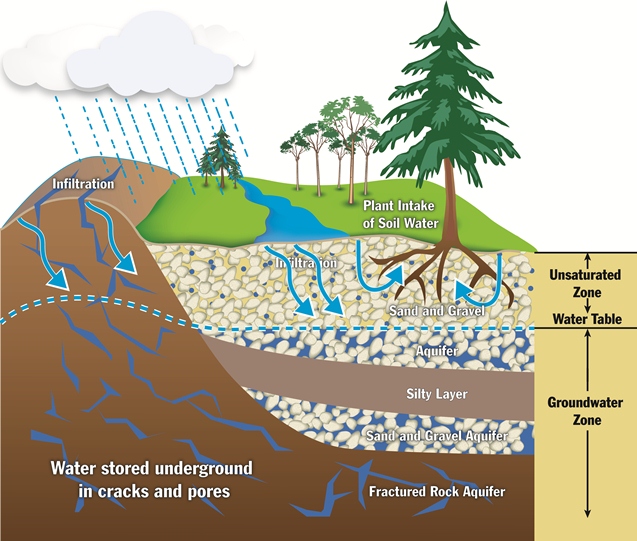 Mining in CanadaMineral Production: Canada is the leading producer of ______________, 2nd largest producer of __________________, and 3rd largest producer of ______________________________Canada is a key global producer of ____________, ____________ and ___________, and _______________________________________These commodities are crucial in the production of solar cells, high-density batteries and wind turbines.______________________: the search for materials in the Earth’s crust, where concentration and quantity allow for extraction and processing at a profit.Over ___________________ is spent annually on mineral exploration in CanadaIn 2017, the mining sector contributed ___________________ to Canada’s GDP (________). ____________: The minerals sector employs over _______________people directly, and indirectlyCanada trades mineral imports and exports including ores, concentrates, and mineral products in excess of ____________________annually.Mineral exports account for nearly _______________of Canada’s total exportsLife of a mineStage 1: ____________________, this can last anywhere from a few years, to a few decadesStage 2: ___________________, at this stage, geologists have determined that there is enough “ore” to merit a profitable mineStage 3: ____________________Permits for expanding exploration to determine the size and shape of the mineEnvironmental impact assessmentsStage 4: _____________________, companies must not only finance the construction of the mine, but also the future remediation of the mine siteStage 5: ___________________Stage 6: ________________Stage 7: ____________________